A. Course Identification 6. Mode of Instruction (mark all that apply)7. Actual Learning Hours (based on academic semester)* The length of time that a learner takes to complete learning activities that lead to achievement of course learning outcomes, such as study time, homework assignments, projects, preparing presentations, library timesB. Course Objectives and Learning Outcomes3. Course Learning Outcomes C. Course ContentD. Teaching and Assessment 1. Alignment of Course Learning Outcomes with Teaching Strategies and Assessment Methods2. Assessment Tasks for Students *Assessment task (i.e., written test, oral test, oral presentation, group project, essay, etc.)E. Student Academic Counseling and SupportF. Learning Resources and Facilities1.Learning Resources2. Facilities RequiredG. Course Quality Evaluation Evaluation areas (e.g., Effectiveness of teaching and assessment, Extent of achievement of course learning outcomes, Quality of learning resources, etc.)Evaluators (Students, Faculty, Program Leaders, Peer Reviewer, Others (specify) Assessment Methods (Direct, Indirect)H. Specification Approval DataCourse Title:                    Physics of Solar SystemCourse Code:ASTR 371Program:ASTR-MATHDepartment:     AstronomyCollege:ScienceInstitution:King AbdulAziz University1.  Credit hours:1.  Credit hours:1.  Credit hours:1.  Credit hours:2. Course type2. Course type2. Course type2. Course type2. Course type2. Course type2. Course type2. Course type2. Course type2. Course type2. Course type2. Course type2. Course type2. Course type2. Course type2. Course type2. Course typea.UniversityUniversityCollegeCollegeCollegeDepartmentDepartmentDepartmentDepartmentOthersb.b.RequiredRequiredRequiredRequiredElectiveElectiveElective3.  Level/year at which this course is offered:3.  Level/year at which this course is offered:3.  Level/year at which this course is offered:3.  Level/year at which this course is offered:3.  Level/year at which this course is offered:3.  Level/year at which this course is offered:3.  Level/year at which this course is offered:3.  Level/year at which this course is offered:3.  Level/year at which this course is offered:3.  Level/year at which this course is offered:3.  Level/year at which this course is offered:3.  Level/year at which this course is offered:5th Level / 3th Year5th Level / 3th Year5th Level / 3th Year5th Level / 3th Year5th Level / 3th Year4.  Pre-requisites for this course (if any): ASTR2024.  Pre-requisites for this course (if any): ASTR2024.  Pre-requisites for this course (if any): ASTR2024.  Pre-requisites for this course (if any): ASTR2024.  Pre-requisites for this course (if any): ASTR2024.  Pre-requisites for this course (if any): ASTR2024.  Pre-requisites for this course (if any): ASTR2024.  Pre-requisites for this course (if any): ASTR2024.  Pre-requisites for this course (if any): ASTR2024.  Pre-requisites for this course (if any): ASTR2024.  Pre-requisites for this course (if any): ASTR2024.  Pre-requisites for this course (if any): ASTR2024.  Pre-requisites for this course (if any): ASTR2024.  Pre-requisites for this course (if any): ASTR2024.  Pre-requisites for this course (if any): ASTR2024.  Pre-requisites for this course (if any): ASTR2024.  Pre-requisites for this course (if any): ASTR2025.  Co-requisites for this course (if any): None5.  Co-requisites for this course (if any): None5.  Co-requisites for this course (if any): None5.  Co-requisites for this course (if any): None5.  Co-requisites for this course (if any): None5.  Co-requisites for this course (if any): None5.  Co-requisites for this course (if any): None5.  Co-requisites for this course (if any): None5.  Co-requisites for this course (if any): None5.  Co-requisites for this course (if any): None5.  Co-requisites for this course (if any): None5.  Co-requisites for this course (if any): None5.  Co-requisites for this course (if any): None5.  Co-requisites for this course (if any): None5.  Co-requisites for this course (if any): None5.  Co-requisites for this course (if any): None5.  Co-requisites for this course (if any): NoneNoMode of InstructionContact HoursPercentage 1Traditional classroom2100%2Blended 3E-learning4Correspondence5Other NoActivityLearning HoursContact HoursContact HoursContact Hours1Lecture302Laboratory/Studio3Tutorial  4Others (specify)Total30Other Learning Hours*Other Learning Hours*Other Learning Hours*1Study 60 (minimum)2Assignments3Library4Projects/Research Essays/Theses 5Others Total601.  Course Description This course contains the following subjects: Origin and evolution of the solar system. The Planets and their satellites (motions, masses, densities, atmospheres, compositions). The planetary medium. The effects of the solar phenomenon and, the Solar winds on Earth (Van Allen belts, Aurora, Geomagnetic disturbances, Zodiacal light).  2. Course Main ObjectiveThe students should be understand Origin and evolution of the solar system. The theory of the formation of the solar system and use it to explain the properties of the solar system planets.The Planets and their satellites (motions, masses, densities, atmospheres, compositions). The planetary medium. The effects of the solar phenomenon and, the Solar winds on Earth (Van Allen belts, Aurora, Geomagnetic disturbances, Zodiacal lightCLOsCLOsAligned PLOs1Knowledge:1.1List the theories of the solar system origin.K11.2List the main features of the solar system.K31.3Outline the main characteristics of Terrestrial and Jovian planets.K31.4Describe the effects of solar activities on the Earth.K91.5State the importance of solar system debris.K31.6Outline the atmospheric and internal structure of the Jovian planets.K111.7Define the frost line, Asteroid belt, Kuiper belt, Trans-Neptunian objects, and Trojan and Apollo asteroidsK92Skills :2.1Compare between the surface characteristics of the Terrestrial planets.S1, S72.2Compare between the atmospheric characteristics of the Jovian planets.S3, S72.3Compare between the planets and dwarf planets.S3, S72.4Explain the solar nebula theory for the solar system formation.S32.5Differentiate between the Asteroid and Kuiper belts. S3, S72.6Explain presence of the aurora phenomenon around Jupiter and Saturn.S3, S72.7Write a research project on one of the modern discoveries in the solar systemS12, S133Competence:3.1Work in group to prepare a research projectC1, C2NoList of TopicsContact Hours1A Planetary Overview32The Formation of  the Solar System33The Terrestrial Planets54The Jovian Planets55Solar System Debris46The planetary medium. 57The effects of the solar phenomenon and Solar winds on Earth 5TotalTotal30CodeCourse Learning OutcomesTeaching StrategiesAssessment Methods1.0KnowledgeKnowledgeKnowledge1.1List the theories of the solar system origin.In class lecturesExams & Homework 1.2List the main features of the solar system.In class lecturesExams & Homework 1.3Outline the main characteristics of Terrestrial and Jovian planets.In class lecturesExams & Homework 1.4Describe the effects of solar activities on the Earth.In class lecturesExams & Homework 1.5State the importance of solar system debris.In class lecturesExams & Homework 1.6Outline the atmospheric and internal structure of the Jovian planets.In class lecturesExams & Homework 1.7Define the frost line, Asteroid belt, Kuiper belt, Trans-Neptunian objects, and Trojan and Apollo asteroidsIn class lecturesExams & Homework 2.0SkillsSkillsSkills2.1Compare between the surface characteristics of the Terrestrial planets.In class lectures Exams & Homework 2.2Compare between the atmospheric characteristics of the Jovian planets.In class lectures Exams & Homework 2.3Compare between the planets and dwarf planets.In class lectures Exams & Homework 2.4Explain the solar nebula theory for the solar system formation.In class lectures Exams & Homework 2.5Differentiate between the Asteroid and Kuiper belts. In class lectures Exams & Homework 2.6Explain presence of the aurora phenomenon around Jupiter and Saturn.In class lectures Exams & Homework 2.7Write a research project on one of the modern discoveries in the solar systemOral discussionPresentation3.0CompetenceCompetenceCompetence3.1Work in group to prepare a research projectOral discussion Report#Assessment task* Week DuePercentage of Total Assessment Score1Exams I4th20%2Exams II10th20%4Homework Every two weeks10%5Research project +Report13th10%6Final Exam15th40%Arrangements for availability of faculty and teaching staff for individual student consultations and academic advice :Office hours:  2 hours per weekRequired TextbooksAn Introduction to the Solar System, revised ed., 2011, Rothery, McBride & Gilmour (Cambridge University Press)Solar System Astrophysics, Milon and Wilson, 2014, 2nd eddition.New Solar System, Beaty and Chaikin , 1990, 2nd eddition.Dynamic Universe, Snow, 1987.Physics of Planetary Rings, A.M. Fridman, N.N. Gorkavyi. Springer (1999)Contemporary Astronomy, Pasachoff, 1984Essential References MaterialsLecture notesElectronic Materialshttps://solarsystem.nasa.gov/ http://www.nasa.gov/vision/universe/solarsystem/newplanet-072905-images.htmlhttp://www.solarviews.com/eng/Other Learning MaterialsItemResourcesAccommodation(Classrooms, laboratories, demonstration rooms/labs, etc.)Lecture’s room with 10 seatsInternet accessTechnology Resources (AV, data show, Smart Board, software, etc.)Data show Other Resources (Specify, e.g. if specific laboratory equipment is required, list requirements or attach a list)EvaluationAreas/Issues  Evaluators Evaluation MethodsCourse  contentsStudentsCourse evaluation questionnaire (Direct)Learning resources and equipmentStudentsStudent experience questionnaire (Direct)Effectiveness of teaching and assessmentStudentsStudent experience questionnaire (Direct)Course contents and materials Faculty membersBy department council discussion (Indirect)Council / Committee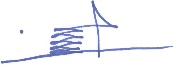 Reference No.DateSeptember 2017